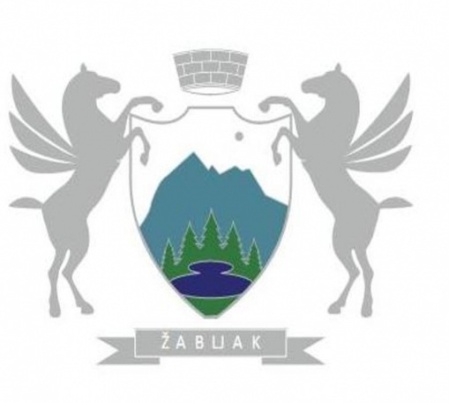 	Na osnovu člana 154,  stav 2 i  4 Zakona o socijalnoj i dječijoj zaštiti (,,Sl.list Crne Gore„ broj 27/13, 1/15, 42/15, 47/15, 56/16, 66/16, 1/17), člana 32 stav 16 Zakona o lokalnoj samoupravi (,,Sl list RCG„ broj 42/03, 28/04, 75/05 13/06 i ,,Sl list CG„ broj 88/09, 3/10, 38/12, 10/14, 57/14 i 3/16)  i  člana 68  stav 4 Statuta Opštine Žabljak  ("Službeni list CG- Opštinski propisi" broj 6/11), Predsjednik Opštine Žabljak donosiP  R  A  V  I  L  N  I  KO IZMJENAMA I DOPUNAMA PRAVILNIKA O  ostvarivanju prava na naknadu za novorođeno dijete u opštini Žabljak broj 031/17-01-1376 od 03.07.2017. godineČlan 1     	U Pravilniku o ostvarivanju prava na naknadu za novorođeno dijete u opštini Žabljak broj 031/17-01-1376 od 03.07.2017. godine, u članu 3, kojim je navedena potrebna dokumentacija koja se prilaže uz zahtjev za ostvarivanje prava na naknadu za novorođeno dijete, dodaje se i sledeća dokumentacija:Izvod iz matičnog registra rođenih za novorođeno dijete,Potvrda da roditelji nijesu koristili pravo po osnovu rođenja djeteta od strane druge Opštine/lokalne samouprave, samo ukoliko je dijete mijenjalo prebivalište u periodu od rođenja do dana podnošenja ovog zahtjeva.Član 2    	Pravilnik o izmjenama i dopunama Pravilnika  o ostvarivanju prava na naknadu za novorođeno dijete u opštini Žabljak, stupa na snagu danom donošenja  i biće objavljen na oglasnoj tabli i web stranici Opštine Žabljak.     	Broj: 031/17-01- 2635	Žabljak, 10. 11. 2017. godine                                            PREDSJEDNIK OPŠTINE                                                                                                         Veselin Vukićević s.r.